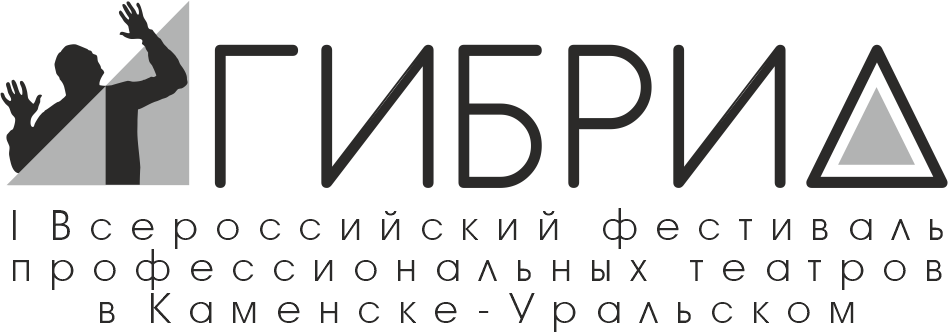 МАУК «Театр Драмы» - Драма Номер Три623 408 улица Алюминиевая, 47
Каменск-Уральский, Свердловская область
8 (3439) 305 890, 396 301gibrid.kamensk@bk.ru     www.drama3.ruЗАЯВКАна I Всероссийский фестиваль профессиональных театров«ГиБрИд» - 20241Название театра2Название спектакля и его жанр3Дата премьеры4Автор пьесы5Режиссёр спектакля6Художник спектакля7Продолжительность спектакля8Количество занятых артистов9Аннотация10Краткая информация о театре11Технический райдер с указанием времени монтажа и демонтажа спектакля12Большая сцена / малая сцена13Контактное лицо14Ссылка на видео с возможностью скачивания